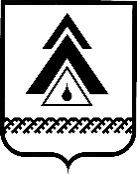 администрация Нижневартовского районаХанты-Мансийского автономного округа – ЮгрыПОСТАНОВЛЕНИЕО проведении конкурсного отбора кандидатов для включения в резерв управленческих кадров руководителей муниципальных учреждений и предприятий района В соответствии с Федеральным законом от 06.10.2003 № 131-ФЗ                          «Об общих принципах организации местного самоуправления в Российской Федерации», Законом Ханты-Мансийского автономного округа – Югры                            от 30.12.2008 № 172-оз «О резервах управленческих кадров в Ханты-Мансийском автономном округе – Югре», постановлением администрации района от 26.12.2018 № 3046 «О резерве управленческих кадров руководителей муниципальных учреждений и предприятий Нижневартовского района», в целях совершенствования деятельности учреждений района, оптимизации системы подбора и расстановки руководящих кадров:1. Объявить конкурсный отбор кандидатов для включения в резерв управленческих кадров руководителей муниципальных учреждений                                     и предприятий района по должностям согласно приложению.2. Отделу муниципальной службы и кадров администрации района      (О.Ю. Нонко) организовать надлежащее оформление, прием и учет документов от кандидатов конкурса на включение в резерв управленческих кадров руководителей муниципальных учреждений и предприятий района.3. Контроль за выполнением постановления возложить на начальника отдела муниципальной службы и кадров администрации района О.Ю. Нонко.Глава района                                                                              Б.А. СаломатинПриложение к постановлениюадминистрации районаот 25.06.2019 № 12861. Конкурс на включение в резерв управленческих кадров для замещения должностей муниципальных учреждений и предприятий района:1.1. Директор муниципального бюджетного общеобразовательного учреждения «Варьеганская общеобразовательная средняя школа».1.2. Директор муниципального казенного учреждения Нижневартовского района «Управление по делам гражданской обороны и чрезвычайным ситуациям».1.3. Директор районного муниципального автономного учреждения «Межпоселенческий культурно-досуговый комплекс «Арлекино».2. Конкурс проводится в здании администрации Нижневартовского района, расположенном по адресу: ул. Ленина, д. 6, г. Нижневартовск.1 этап – конкурс документов проводится 19.07.2019 с 15.00 час до 17.00 час.;2 этап конкурсного испытания проводится в форме выступления                                 с докладом, отражающим видение и предложения по совершенствованию организации деятельности учреждения, – 23.07.2019 с 10.00 час.3. Прием документов осуществляется с 26.06 по 16.07.2019 по адресу:                   ул. Ленина, д. 6, кабинет 106, г. Нижневартовск в рабочие дни с 9.00 час. до 17.00 час. (перерыв с 13.00 час. до 14.00 час.).от 25.06.2019г. Нижневартовск№ 1286          